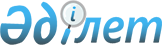 О внесении изменений и дополнений в решение Созакского районного маслихата от 20 декабря 2019 года № 285 "О районном бюджете на 2020-2022 годы"
					
			С истёкшим сроком
			
			
		
					Решение Созакского районного маслихата Туркестанской области от 2 сентября 2020 года № 345. Зарегистрировано Департаментом юстиции Туркестанской области 7 сентября 2020 года № 5782. Прекращено действие в связи с истечением срока
      В соответствии с пунктом 4 статьи 106, пунктом 5 статьи 109 Бюджетного кодекса Республики Казахстан от 4 декабря 2008 года, подпунктом 1) пункта 1 статьи 6 Закона Республики Казахстан от 23 января 2001 года "О местном государственном управлении и самоуправлении в Республике Казахстан" и решением Туркестанского областного маслихата от 21 августа 2020 года № 51/531-VI"О внесении изменений в решение Туркестанского областного маслихата от 9 декабря 2019 года № 44/472-VI "Об областном бюджете на 2020-2022 годы", зарегистрировано в Реестре государственной регистрации нормативных правовых актов за № 5757, Созакский районный маслихат РЕШИЛ:
      1. Внести в решение Созакского районного маслихата от 20 декабря 2019 года № 285 "О районном бюджете на 2020-2022 годы" (зарегистрировано в Реестре государственной регистрации нормативных правовых актов за № 5328 и в эталонном контрольном банке нормативных правовых актов Республики Казахстан в электронном виде 31 декабря 2019 года) следующие изменения и дополнения:
      пункт 1 изложить в следующей редакции: 
      "1. Утвердить районный бюджет Созакского района на 2020-2022 годы согласно приложению 1соответственно, в том числе на 2020 год в следующих объемах:
      1) доходы – 20 036 120 тысяч тенге:
      налоговые поступления – 6 661 476 тысяч тенге;
      неналоговые поступления – 4 042 тысяч тенге;
      поступления от продажи основного капитала – 8 515 тысяч тенге;
      поступления трансфертов – 13 362 087 тысяч тенге;
      2) затраты – 20 280 957 тысяч тенге;
      3) чистое бюджетное кредитование – 41 050 тысяч тенге:
      бюджетные кредиты – 58 338 тысяч тенге;
      погашение бюджетных кредитов – 17 288 тысяч тенге;
      4) сальдо по операциям с финансовыми активами -0:
      приобретение финансовых активов -0;
      поступления от продажи финансовых активов государства -0;
      5) дефицит (профицит) бюджета – -285 887 тысяч тенге;
      6) финансирование дефицита (использование профицита) бюджета – 285 887 тысяч тенге:
      поступление займов – 58 338 тысяч тенге;
      погашение займов – 17 288 тысяч тенге;
      используемые остатки бюджетных средств – 244 837 тысяч тенге.". 
      пункт 2 изложить в следующей редакции: 
      "2. Установить на 2020 год нормативы распределения общей суммы поступления индивидуального подоходного налога и социального налога:
      на районный бюджет с доходов индивидуального подоходного налога, облагаемых у источника выплаты 48 процентов;
      на районный бюджет с индивидуального подоходного налога с доходов иностранных граждан, не облагаемых у источника выплаты 50 процентов;
      на районный бюджет с социального налога 50 процентов.";
      Приложение 1 к указанному решению изложить в новой редакции согласно приложению к настоящему решению.
      2. Государственному учреждению "Аппарат Созакского районного маслихата" в порядке, установленном законодательством Республики Казахстан, обеспечить:
      1) государственную регистрацию настоящего решения в Республиканском государственном учреждении "Департамент юстиции Туркестанской области Министерства юстиции Республики Казахстан";
      2) размещение настоящего решения на интернет-ресурсе Созакского районного маслихата после его официального опубликования.
      3. Настоящее решение вводится в действие с 1 января 2020 года. Районный бюджет на 2020 год
					© 2012. РГП на ПХВ «Институт законодательства и правовой информации Республики Казахстан» Министерства юстиции Республики Казахстан
				
      Председатель сессии

      районного маслихата

І. Омар

      Секретарь районного маслихата

Б. Байғараев
Приложение к решению
Созакского районного
маслихата от 2 сентября
2020 года № 345Приложение 1 к решению
Созакского районного
маслихата от 20 декабря
2019 года № 285
Категория
Категория
Категория
Категория
Категория
Категория
Категория
Категория
Категория
Категория
Категория
Категория
Сумма, тысяч тенге
Класс
Класс
Класс
Класс
Класс
Класс
Наименование
Наименование
Наименование
Наименование
Наименование
Сумма, тысяч тенге
Подкласс
Подкласс
Подкласс
Подкласс
Подкласс
Подкласс
Подкласс
Подкласс
Подкласс
Сумма, тысяч тенге
1
1
1
1
1
1
1
2
2
2
2
2
3
1. Доходы
1. Доходы
1. Доходы
1. Доходы
1. Доходы
20 036 120
1
Налоговые поступления
Налоговые поступления
Налоговые поступления
Налоговые поступления
Налоговые поступления
6 661 476
01
01
Подоходный налог
Подоходный налог
Подоходный налог
Подоходный налог
Подоходный налог
2 003 837
1
1
1
1
Корпоративный подоходный налог
Корпоративный подоходный налог
Корпоративный подоходный налог
Корпоративный подоходный налог
Корпоративный подоходный налог
87 360
2
2
2
2
Индивидуальный подоходный налог
Индивидуальный подоходный налог
Индивидуальный подоходный налог
Индивидуальный подоходный налог
Индивидуальный подоходный налог
1 916 477
03
03
Социальный налог
Социальный налог
Социальный налог
Социальный налог
Социальный налог
1 898 128
1
1
1
1
Социальный налог
Социальный налог
Социальный налог
Социальный налог
Социальный налог
1 898 128
04
04
Налоги на собственность
Налоги на собственность
Налоги на собственность
Налоги на собственность
Налоги на собственность
2 674 253
1
1
1
1
Налоги на имущество
Налоги на имущество
Налоги на имущество
Налоги на имущество
Налоги на имущество
2 653 317
3
3
3
3
Земельный налог
Земельный налог
Земельный налог
Земельный налог
Земельный налог
20 936
05
05
Внутренние налоги на товары, работы и услуги
Внутренние налоги на товары, работы и услуги
Внутренние налоги на товары, работы и услуги
Внутренние налоги на товары, работы и услуги
Внутренние налоги на товары, работы и услуги
77 658
2
2
2
2
Акцизы
Акцизы
Акцизы
Акцизы
Акцизы
4 200
3
3
3
3
Поступления за использование природных и других ресурсов
Поступления за использование природных и других ресурсов
Поступления за использование природных и других ресурсов
Поступления за использование природных и других ресурсов
Поступления за использование природных и других ресурсов
69 498
4
4
4
4
Сборы за ведение предпринимательской и профессиональной деятельности
Сборы за ведение предпринимательской и профессиональной деятельности
Сборы за ведение предпринимательской и профессиональной деятельности
Сборы за ведение предпринимательской и профессиональной деятельности
Сборы за ведение предпринимательской и профессиональной деятельности
3 960
08
08
Обязательные платежи, взимаемые за совершение юридически значимых действий и (или) выдачу документов уполномоченными на то государственными органами или должностными лицами
Обязательные платежи, взимаемые за совершение юридически значимых действий и (или) выдачу документов уполномоченными на то государственными органами или должностными лицами
Обязательные платежи, взимаемые за совершение юридически значимых действий и (или) выдачу документов уполномоченными на то государственными органами или должностными лицами
Обязательные платежи, взимаемые за совершение юридически значимых действий и (или) выдачу документов уполномоченными на то государственными органами или должностными лицами
Обязательные платежи, взимаемые за совершение юридически значимых действий и (или) выдачу документов уполномоченными на то государственными органами или должностными лицами
7 600
1
1
1
1
Государственная пошлина
Государственная пошлина
Государственная пошлина
Государственная пошлина
Государственная пошлина
7 600
2
Неналоговые поступления
Неналоговые поступления
Неналоговые поступления
Неналоговые поступления
Неналоговые поступления
4 042
01
01
Доходы от государственной собственности
Доходы от государственной собственности
Доходы от государственной собственности
Доходы от государственной собственности
Доходы от государственной собственности
2 467
5
5
5
5
Доходы от аренды имущества, находящегося в государственной собственности
Доходы от аренды имущества, находящегося в государственной собственности
Доходы от аренды имущества, находящегося в государственной собственности
Доходы от аренды имущества, находящегося в государственной собственности
Доходы от аренды имущества, находящегося в государственной собственности
2 467
06
06
Прочие неналоговые поступления
Прочие неналоговые поступления
Прочие неналоговые поступления
Прочие неналоговые поступления
Прочие неналоговые поступления
1 575
1
1
1
1
Прочие неналоговые поступления
Прочие неналоговые поступления
Прочие неналоговые поступления
Прочие неналоговые поступления
Прочие неналоговые поступления
1 575
3
Поступления от продажи основного капитала
Поступления от продажи основного капитала
Поступления от продажи основного капитала
Поступления от продажи основного капитала
Поступления от продажи основного капитала
8 515
01
01
Продажа государственного имущества, закрепленного за государственными учреждениями
Продажа государственного имущества, закрепленного за государственными учреждениями
Продажа государственного имущества, закрепленного за государственными учреждениями
Продажа государственного имущества, закрепленного за государственными учреждениями
Продажа государственного имущества, закрепленного за государственными учреждениями
215
1
1
1
1
Продажа государственного имущества, закрепленного за государственными учреждениями
Продажа государственного имущества, закрепленного за государственными учреждениями
Продажа государственного имущества, закрепленного за государственными учреждениями
Продажа государственного имущества, закрепленного за государственными учреждениями
Продажа государственного имущества, закрепленного за государственными учреждениями
215
03
03
Продажа земли и нематериальных активов
Продажа земли и нематериальных активов
Продажа земли и нематериальных активов
Продажа земли и нематериальных активов
Продажа земли и нематериальных активов
8 300
1
1
1
1
Продажа земли
Продажа земли
Продажа земли
Продажа земли
Продажа земли
8 300
4
Поступления трансфертов 
Поступления трансфертов 
Поступления трансфертов 
Поступления трансфертов 
Поступления трансфертов 
13 362 087
01
01
Трансферты из нижестоящих органов государственного управления 
Трансферты из нижестоящих органов государственного управления 
Трансферты из нижестоящих органов государственного управления 
Трансферты из нижестоящих органов государственного управления 
Трансферты из нижестоящих органов государственного управления 
468 547
3
3
3
3
Трансферты из бюджетов городов районного значения, сел, поселков, сельских округов
Трансферты из бюджетов городов районного значения, сел, поселков, сельских округов
Трансферты из бюджетов городов районного значения, сел, поселков, сельских округов
Трансферты из бюджетов городов районного значения, сел, поселков, сельских округов
Трансферты из бюджетов городов районного значения, сел, поселков, сельских округов
468 547
02
02
Трансферты из вышестоящих органов государственного управления
Трансферты из вышестоящих органов государственного управления
Трансферты из вышестоящих органов государственного управления
Трансферты из вышестоящих органов государственного управления
Трансферты из вышестоящих органов государственного управления
12 893 540
2
2
2
2
Трансферты из областного бюджета
Трансферты из областного бюджета
Трансферты из областного бюджета
Трансферты из областного бюджета
Трансферты из областного бюджета
12 893 540
Функциональная группа
Функциональная группа
Функциональная группа
Функциональная группа
Функциональная группа
Функциональная группа
Функциональная группа
Функциональная группа
Функциональная группа
Функциональная группа
Функциональная группа
Функциональная группа
Сумма, тысяч тенге
 Функциональная подгруппа
 Функциональная подгруппа
 Функциональная подгруппа
 Функциональная подгруппа
 Функциональная подгруппа
 Функциональная подгруппа
 Функциональная подгруппа
 Функциональная подгруппа
 Функциональная подгруппа
 Функциональная подгруппа
 Функциональная подгруппа
 Функциональная подгруппа
Сумма, тысяч тенге
 Администратор бюджетных программ
 Администратор бюджетных программ
 Администратор бюджетных программ
 Администратор бюджетных программ
 Администратор бюджетных программ
 Администратор бюджетных программ
 Администратор бюджетных программ
 Администратор бюджетных программ
 Администратор бюджетных программ
 Администратор бюджетных программ
 Администратор бюджетных программ
 Администратор бюджетных программ
Сумма, тысяч тенге
 Программа Наименование
 Программа Наименование
 Программа Наименование
 Программа Наименование
 Программа Наименование
 Программа Наименование
 Программа Наименование
 Программа Наименование
 Программа Наименование
 Программа Наименование
 Программа Наименование
 Программа Наименование
Сумма, тысяч тенге
1
1
1
1
1
1
1
1
1
1
1
2
3
2. Затраты
20 280 957
01
Государственные услуги общего характера
370 610
1
1
Представительные, исполнительные и другие органы, выполняющие общие функции государственного управления
188 603
112
112
112
112
112
Аппарат маслихата района (города областного значения)
34 797
001
001
001
Услуги по обеспечению деятельности маслихата района (города областного значения)
34 797
122
122
122
122
122
Аппарат акима района (города областного значения)
153 806
001
001
001
Услуги по обеспечению деятельности акима района (города областного значения)
150 046
003
003
003
Капитальные расходы государственного органа
3 760
2
2
Финансовая деятельность
14 190
459
459
459
459
459
Отдел экономики и финансов района (города областного значения)
2 161
003
003
003
Проведение оценки имущества в целях налогообложения
1 084
010
010
010
Приватизация, управление коммунальным имуществом, пост приватизационная деятельность и регулирование споров, связанных с этим
1 077
489
489
489
489
489
Отдел государственных активов и закупок района (города областного значения)
12 029
001
001
001
Услуги по реализации государственной политики в области управления государственных активов и закупок на местном уровне
12 029
9
9
Прочие государственные услуги общего характера
167 817
458
458
458
458
458
Отдел жилищно-коммунального хозяйства, пассажирского транспорта и автомобильных дорог района (города областного значения)
127 611
001
001
001
Услуги по реализации государственной политики на местном уровне в области жилищно-коммунального хозяйства, пассажирского транспорта и автомобильных дорог 
65 586
013
013
013
Капитальные расходы государственного органа
779
113
113
113
Целевые текущие трансферты нижестоящим бюджетам
61 246
459
459
459
459
459
Отдел экономики и финансов района (города областного значения)
38 568
001
001
001
Услуги по реализации государственной политики в области формирования и развития экономической политики, государственного планирования, исполнения бюджета и управления коммунальной собственностью района (города областного значения)
38 568
467
467
467
467
467
Отдел строительства района (города областного значения)
1 638
040
040
040
Развитие объектов государственных органов
1 638
02
Оборона
32 148
1
1
Военные нужды
19 266
122
122
122
122
122
Аппарат акима района (города областного значения)
19 266
005
005
005
Мероприятия в рамках исполнения всеобщей воинской обязанности
19 266
2
2
Организация работы по чрезвычайным ситуациям
12 882
122
122
122
122
122
Аппарат акима района (города областного значения)
12 882
006
006
006
Предупреждение и ликвидация чрезвычайных ситуаций масштаба района (города областного значения)
12 000
007
007
007
Мероприятия по профилактике и тушению степных пожаров районного (городского) масштаба, а также пожаров в населенных пунктах, в которых не созданы органы государственной противопожарной службы
882
03
Общественный порядок, безопасность, правовая, судебная, уголовно-исполнительная деятельность
2 000
9
9
Прочие услуги в области общественного порядка и безопасности
2 000
458
458
458
458
458
Отдел жилищно-коммунального хозяйства, пассажирского транспорта и автомобильных дорог района (города областного значения)
2 000
021
021
021
Обеспечение безопасности дорожного движения в населенных пунктах
2 000
04
Образование
12 380 883
1
1
Дошкольное воспитание и обучение
1 290 876
464
464
464
464
464
Отдел образования района (города областного значения)
1 290 876
009
009
009
Обеспечение деятельности организаций дошкольного воспитания и обучения
714 276
040
040
040
Реализация государственного образовательного заказа в дошкольных организациях образования
576 600
2
2
Начальное, основное среднее и общее среднее образование
10 707 486
464
464
464
464
464
Отдел образования района (города областного значения)
10 277 852
003
003
003
Общеобразовательное обучение
10 113 997
006
006
006
Дополнительное образование для детей
163 855
467
467
467
467
467
Отдел строительства района (города областного значения)
429 634
024
024
024
Строительство и реконструкция объектов начального, основного среднего и общего среднего образования
429 634
9
9
Прочие услуги в области образования
382 521
464
464
464
464
464
Отдел образования района (города областного значения)
382 521
001
001
001
Услуги по реализации государственной политики на местном уровне в области образования 
12 141
005
005
005
Приобретение и доставка учебников, учебно-методических комплексов для государственных учреждений образования района (города областного значения)
197 283
007
007
007
Проведение школьных олимпиад, внешкольных мероприятий и конкурсов районного (городского) масштаба
2300
015
015
015
Ежемесячные выплаты денежных средств опекунам (попечителям) на содержание ребенка-сироты (детей-сирот), и ребенка (детей), оставшегося без попечения родителей за счет трансфертов из республиканского бюджета 
15 562
022
022
022
Обеспечение оборудованием, программным обеспечением детей-инвалидов, обучающихся на дому за счет трансфертов из республиканского бюджета
405
067
067
067
Капитальные расходы подведомственных государственных учреждений и организаций
55 953
113
113
113
Целевые текущие трансферты нижестоящим бюджетам
98 877
06
Социальная помощь и социальное обеспечение
1 938 861
1
1
Социальное обеспечение
1 020 157
451
451
451
451
451
Отдел занятости и социальных программ района (города областного значения)
1 019 427
005
005
005
Государственная адресная социальная помощь
1 019 427
464
464
464
464
464
Отдел образования района (города областного значения)
730
030
030
030
Содержание ребенка (детей), переданного патронатным воспитателям
730
2
2
Социальная помощь
855 636
451
451
451
451
451
Отдел занятости и социальных программ района (города областного значения)
855 636
002
002
002
Программа занятости
328 627
004
004
004
Оказание социальной помощи на приобретение топлива специалистам здравоохранения, образования, социального обеспечения, культуры, спорта и ветеринарии в сельской местности в соответствии с законодательством Республики Казахстан
45 936
006
006
006
Жилищная помощь
8 739
007
007
007
Социальная помощь отдельным категориям нуждающихся граждан по решениям местных представительных органов
113 374
010
010
010
Материальное обеспечение детей-инвалидов, воспитывающихся и обучающихся на дому
3 415
015
015
015
Территориальные центры социального обслуживания пенсионеров и инвалидов
161 863
017
017
017
Обеспечение нуждающихся инвалидов обязательными гигиеническими средствами и предоставление услуг специалистами жестового языка, индивидуальными помощниками в соответствии с индивидуальной программой реабилитации инвалида
122 533
023
023
023
Обеспечение деятельности центров занятости
71 149
9
9
Прочие услуги в области социальной помощи и социального обеспечения
63 068
451
451
451
451
451
Отдел занятости и социальных программ района (города областного значения)
63 068
001
001
001
Услуги по реализации государственной политики на местном уровне в области обеспечения занятости и реализации социальных программ для населения
48 822
011
011
011
Оплата услуг по зачислению, выплате и доставке пособий и других социальных выплат
14 246
07
Жилищно-коммунальное хозяйство
936 382
1
1
Коммунальное хозяйство
466 148
458
458
458
458
458
Отдел жилищно-коммунального хозяйства, пассажирского транспорта и автомобильных дорог района (города областного значения)
371 226
003
003
003
Организация сохранения государственного жилищного фонда
2 766
070
070
070
Возмещение платежей населения по оплате коммунальных услуг в режиме чрезвычайного положения в Республике Казахстан
368 460
467
467
467
467
467
Отдел строительства района (города областного значения)
94 922
003
003
003
Проектирование, строительство и (или) приобретение жилья государственного коммунального жилищного фонда
5 922
004
004
004
Проектирование, развитие и (или) обустройство инженерно-коммуникационной инфраструктуры
5 000
098
098
098
Приобретение жилья коммунального жилищного фонда
84 000
2
2
Коммунальное хозяйство
443 715
458
458
458
458
458
Отдел жилищно-коммунального хозяйства, пассажирского транспорта и автомобильных дорог района (города областного значения)
357 552
012
012
012
Функционирование системы водоснабжения и водоотведения
136 838
058
058
058
Развитие системы водоснабжения и водоотведения в сельских населенных пунктах
220 714
467
467
467
467
467
Отдел строительства района (города областного значения)
86 163
005
005
005
Развитие коммунального хозяйства
6 529
007
007
007
Развитие благоустройства городов и населенных пунктов
79 634
3
3
Благоустройство населенных пунктов
26 519
458
458
458
458
458
Отдел жилищно-коммунального хозяйства, пассажирского транспорта и автомобильных дорог района (города областного значения)
26 519
016
016
016
Обеспечение санитарии населенных пунктов
26 519
08
Культура, спорт, туризм и информационное пространство
992 702
1
1
Деятельность в области культуры
357 772
455
455
455
455
455
Отдел культуры и развития языков района (города областного значения)
309 223
003
003
003
Поддержка культурно-досуговой работы
309 223 
467
467
467
467
467
Отдел строительства района (города областного значения)
48 549
011
011
011
Развитие объектов культуры
48 549
2
2
Спорт
392 800
465
465
465
465
465
Отдел физической культуры и спорта района (города областного значения)
392 800
001
001
001
Услуги по реализации государственной политики на местном уровне в сфере физической культуры и спорта
13 444
004
004
004
Капитальные расходы государственного органа
2 000
005
005
005
Развитие массового спорта и национальных видов спорта 
350 368
006
006
006
Проведение спортивных соревнований на районном (города областного значения) уровне
10 000
007
007
007
Подготовка и участие членов сборных команд района (города областного значения) по различным видам спорта на областных спортивных соревнованиях
7 500
032
032
032
Капитальные расходы подведомственных государственных учреждений и организаций
1 770
113
113
113
Целевые текущие трансферты нижестоящим бюджетам
7 718
3
3
Информационное пространство
152 347
455
455
455
455
455
Отдел культуры и развития языков района (города областного значения)
127 051
006
006
006
Функционирование районных (городских) библиотек
111 363
007
007
007
Развитие государственного языка и других языков народа Казахстана
15 688
456
456
456
456
456
Отдел внутренней политики района (города областного значения)
25 296
002
002
002
Услуги по проведению государственной информационной политики
25 296
9
9
Прочие услуги по организации культуры, спорта, туризма и информационного пространства
89 783
455
455
455
455
455
Отдел культуры и развития языков района (города областного значения)
15 192
001
001
001
Услуги по реализации государственной политики на местном уровне в области развития языков и культуры
13 692
032
032
032
Капитальные расходы подведомственных государственных учреждений и организаций
1 500
456
456
456
456
456
Отдел внутренней политики района (города областного значения)
74 591
001
001
001
Услуги по реализации государственной политики на местном уровне в области информации, укрепления государственности и формирования социального оптимизма граждан
25 046
003
003
003
Реализация мероприятий в сфере молодежной политики
49 145
006
006
006
Капитальные расходы государственного органа
400
09
Топливно-энергетический комплекс и недропользование
620 535
9
9
Прочие услуги топливно-энергетического комплекса и недропользования
620 535
458
458
458
458
458
Отдел жилищно-коммунального хозяйства, пассажирского транспорта и автомобильных дорог района (города областного значения)
620 535
036
036
036
Развитие газотранспортной системы 
620 535
10
Сельское, водное, лесное, рыбное хозяйство, особо охраняемые природные территории, охрана окружающей среды и животного мира, земельные отношения
116 386
1
1
Сельское хозяйство
31 713
462
462
462
462
462
Отдел сельского хозяйства района (города областного значения)
31 713
001
001
001
Услуги по реализации государственной политики на местном уровне в сфере сельского хозяйства 
30 621
006
006
006
Капитальные расходы государственного органа
1 092
6
6
Отдел земельных отношений района ( города областного значения)
69 857
463
463
463
463
463
Отдел земельных отношений района (города областного значения)
69 857
001
001
001
Услуги по реализации государственной политики на местном уровне в сфере земельных отношений
25 191
004
004
004
Организация работ по зонированию земель
8 143
006
006
006
Землеустройство, проводимое при установлении границ районов, городов областного значения, районного значения, сельских округов, поселков, сел
35 904
007
007
007
Капитальные расходы государственного органа
619
9
9
Прочие услуги в области сельского, водного, лесного, рыбного хозяйства, охраны окружающей среды и земельных отношений
14 816
459
459
459
459
459
Отдел экономики и финансов района (города областного значения)
14 816
099
099
099
Реализация мер по оказанию социальной поддержки специалистов
14 816
11
Промышленность, архитектурная, градостроительная и строительная деятельность
105 305
2
2
Архитектурная, градостроительная и строительная деятельность
105 305
467
467
467
467
467
Отдел строительства района (города областного значения)
25 996
001
001
001
Услуги по реализации государственной политики в области строительства, архитектуры и градостроительства на местном уровне
25 996
468
468
468
468
468
Отдел архитектуры и градостроительства района (города областного значения)
79 309
001
001
001
Услуги по реализации государственной политики в области строительства, архитектуры и градостроительства на местном уровне
16 210
003
003
003
Разработка схем градостроительного развития территории района и генеральных планов населенных пунктов
62 849
004
004
004
Капитальные расходы государственных органов
250
12
Транспорт и коммуникации
161 671
1
1
Автомобильный транспорт
161 671
458
458
458
458
458
Отдел жилищно-коммунального хозяйства, пассажирского транспорта и автомобильных дорог района (города областного значения)
161 671
045
045
045
Капитальный и средний ремонт автомобильных дорог районного значения и улиц населенных пунктов
161 671
13
Прочие
1 053 126
3
3
Поддержка предпринимательской деятельности и защита конкуренции
34 255
469
469
469
469
469
Отдел предпринимательства района (города областного значения)
34 255
001
001
001
Услуги по реализации государственной политики на местном уровне в области развития предпринимательства и промышленности
33 755
004
004
004
Капитальные расходы государственного органа
500
9
9
Прочие
1 018 871
458
458
458
458
458
Отдел жилищно-коммунального хозяйства, пассажирского транспорта и автомобильных дорог района (города областного значения)
325 200
062
062
062
Реализация мероприятий по социальной и инженерной инфраструктуре в сельских населенных пунктах в рамках проекта "Ауыл-Ел бесігі"
210 994
096
096
096
Выполнение государственных обязательств по проектам государственно-частного партнерства
114 206
459
459
459
459
459
Отдел экономики и финансов района (города областного значения)
4 000
012
012
012
Резерв местного исполнительного органа района (города областного значения) 
4 000
464
464
464
464
464
Отдел образования района (города областного значения)
245 257
077
077
077
Реализация мероприятий по социальной и инженерной инфраструктуре в сельских населенных пунктах в рамках проекта "Ауыл-Ел бесігі"
245 257
467
467
467
467
467
Отдел строительства района (города областного значения)
444 414
079
079
079
Развитие социальной и инженерной инфраструктуры в сельских населенных пунктах в рамках проекта "Ауыл-Ел бесігі"
444 414
14
Обслуживание долга
143
1
1
Обслуживание долга
143
459
459
459
459
459
Отдел экономики и финансов района (города областного значения)
143
021
021
021
Обслуживание долга местных исполнительных органов по выплате вознаграждений и иных платежей по займам из областного бюджета
143
15
Трансферты
1 570 205
1
1
Трансферты
1 570 205
459
459
459
459
459
Отдел экономики и финансов района (города областного значения)
1 570 205
006
006
006
Возврат неиспользованных (недоиспользованных) целевых трансфертов
329
024
024
024
Целевые текущие трансферты из нижестоящего бюджета на компенсацию потерь вышестоящего бюджета в связи с изменением законодательства
72 643
038
038
038
Субвенции
1 457 578
054
054
054
Возврат сумм неиспользованных (недоиспользованных) целевых трансфертов, выделенных из республиканского бюджета за счет целевого трансферта из Национального фонда Республики Казахстан
39 655
3. Чистое бюджетное кредитование
41 050
Бюджетные кредиты 
58 338
Функциональная группа
Функциональная группа
Функциональная группа
Функциональная группа
Функциональная группа
Функциональная группа
Функциональная группа
Функциональная группа
Функциональная группа
Функциональная группа
Функциональная группа
Функциональная группа
Сумма, тысяч тенге
Функциональная подгруппа
Функциональная подгруппа
Функциональная подгруппа
Функциональная подгруппа
Функциональная подгруппа
Функциональная подгруппа
Функциональная подгруппа
Функциональная подгруппа
Функциональная подгруппа
Функциональная подгруппа
Функциональная подгруппа
Сумма, тысяч тенге
Администратор бюджетных программ
Администратор бюджетных программ
Администратор бюджетных программ
Администратор бюджетных программ
Администратор бюджетных программ
Администратор бюджетных программ
Администратор бюджетных программ
Администратор бюджетных программ
Администратор бюджетных программ
Администратор бюджетных программ
Сумма, тысяч тенге
Программа Наименование
Программа Наименование
Программа Наименование
Сумма, тысяч тенге
1
1
1
1
1
1
1
1
1
1
1
2
3
10
Сельское, водное, лесное, рыбное хозяйство, особо охраняемые природные территории, охрана окружающей среды и животного мира, земельные отношения
58 338
1
Сельское хозяйство
58 338
459
459
459
459
459
459
459
Отдел экономики и финансов района (города областного значения)
58 338
018
018
Бюджетные кредиты для реализации мер социальной поддержки специалистов
58 338
 Категория 
 Категория 
 Категория 
 Категория 
 Категория 
 Категория 
 Категория 
 Категория 
 Категория 
 Категория 
 Категория 
 Категория 
Сумма, тысяч тенге
 Класс
 Класс
 Класс
 Класс
 Класс
 Класс
 Класс
 Класс
 Класс
 Класс
 Класс
 Класс
Сумма, тысяч тенге
 Подкласс
 Подкласс
 Подкласс
 Подкласс
 Подкласс
 Подкласс
 Подкласс
 Подкласс
 Подкласс
 Подкласс
 Подкласс
 Подкласс
Сумма, тысяч тенге
 Специфика Наименование
 Специфика Наименование
 Специфика Наименование
 Специфика Наименование
 Специфика Наименование
 Специфика Наименование
 Специфика Наименование
 Специфика Наименование
 Специфика Наименование
 Специфика Наименование
 Специфика Наименование
 Специфика Наименование
Сумма, тысяч тенге
1
1
1
1
1
1
1
1
1
2
2
2
3
05
Погашение бюджетных кредитов
17 288
01
01
01
Погашение бюджетных кредитов
17 288
1
1
1
1
1
Погашение бюджетных кредитов, выданных из государственного бюджета
17 288
13
13
Погашение бюджетных кредитов, выданных из областного бюджета местным исполнительным органам районов (городов областного значения)
17 288
4 Сальдо по операциям с финансовыми активами
0
приобретение финансовых активов
0
поступления от продажи финансовых активов государства
0
5 Дефицит (профицит) бюджета
- 285 887
6 Финансирование дефицита (использование профицита) бюджета
285 887
Категория 
Категория 
Категория 
Категория 
Категория 
Категория 
Категория 
Категория 
Категория 
Категория 
Категория 
Категория 
Сумма, тысяч тенге
 Класс
 Класс
 Класс
 Класс
 Класс
 Класс
 Класс
 Класс
 Класс
 Класс
 Класс
 Класс
Сумма, тысяч тенге
 Подкласс
 Подкласс
 Подкласс
 Подкласс
 Подкласс
 Подкласс
 Подкласс
 Подкласс
 Подкласс
 Подкласс
 Подкласс
 Подкласс
Сумма, тысяч тенге
 Специфика Наименование
 Специфика Наименование
 Специфика Наименование
 Специфика Наименование
 Специфика Наименование
 Специфика Наименование
 Специфика Наименование
 Специфика Наименование
 Специфика Наименование
 Специфика Наименование
 Специфика Наименование
 Специфика Наименование
Сумма, тысяч тенге
1
1
1
1
1
1
1
1
1
1
1
2
3
7
Поступления займов
58 338
01
01
01
01
Внутренние государственные займы
58 338
2
2
2
2
2
Договоры займа
58 338
03
Займы, получаемые местным исполнительным органом района (города областного значения)
58 338
Категория 
Категория 
Категория 
Категория 
Категория 
Категория 
Категория 
Категория 
Категория 
Категория 
Категория 
Категория 
Сумма, тысяч тенге
Класс
Класс
Класс
Класс
Класс
Класс
Класс
Класс
Класс
Класс
Класс
Класс
Сумма, тысяч тенге
 Подкласс
 Подкласс
 Подкласс
 Подкласс
 Подкласс
 Подкласс
 Подкласс
 Подкласс
 Подкласс
 Подкласс
 Подкласс
 Подкласс
Сумма, тысяч тенге
 Специфика Наименование
 Специфика Наименование
 Специфика Наименование
 Специфика Наименование
 Специфика Наименование
 Специфика Наименование
 Специфика Наименование
 Специфика Наименование
 Специфика Наименование
 Специфика Наименование
 Специфика Наименование
 Специфика Наименование
Сумма, тысяч тенге
1
1
1
1
1
1
1
1
1
1
1
2
3
16
Погашение займов
17 288
01
01
Погашение займов
17 288
459
459
459
459
459
459
459
Отдел экономики и финансов района (города областного значения)
17 288
005
Погашение долга местного исполнительного органа перед вышестоящим бюджетом
17 288
Категория 
Категория 
Категория 
Категория 
Категория 
Категория 
Категория 
Категория 
Категория 
Категория 
Категория 
Категория 
Сумма, тысяч тенге
Класс
Класс
Класс
Класс
Класс
Класс
Класс
Класс
Класс
Класс
Класс
Класс
Сумма, тысяч тенге
 Подкласс
 Подкласс
 Подкласс
 Подкласс
 Подкласс
 Подкласс
 Подкласс
 Подкласс
 Подкласс
 Подкласс
 Подкласс
 Подкласс
Сумма, тысяч тенге
 Специфика Наименование
 Специфика Наименование
 Специфика Наименование
 Специфика Наименование
 Специфика Наименование
 Специфика Наименование
 Специфика Наименование
 Специфика Наименование
 Специфика Наименование
 Специфика Наименование
 Специфика Наименование
 Специфика Наименование
Сумма, тысяч тенге
1
1
1
1
1
1
1
1
1
1
1
2
3
08
Используемые остатки бюджетных средств
244 837
01
01
01
01
01
Остатки бюджетных средств
244 837
1
1
1
1
Свободные остатки бюджетных средств
244 837
001
Свободные остатки бюджетных средств
244 837